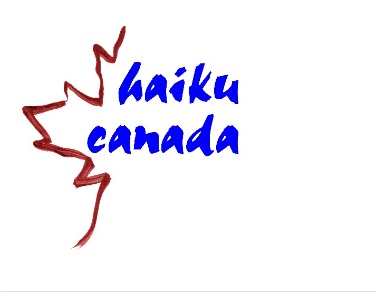 Adhésion - Haïku CanadaL'adhésion commence le 1er janvier et continue pendant une année civile (janvier à décembre). Nous vous encourageons à renouveler pendant les mois d'automne, ainsi vous continuerez à recevoir les bulletins, la revue de Haïku Canada, l'anthologie des membres, et les feuillets de HC. Les frais d'adhésion reçus, après le 1er octobre, seront automatiquement appliqués à l'année suivante, à moins de formuler une demande particulière. Pour info :< membership@haikucanada.org> Année : __________ Statut : Nouveau 		Renouvellement Frais : 	Régulier – Canada ($40 CA) 	Régulier – Hors Canada ($45 US) 	Étudiant – Canada ($25 CA) 	Étudiant – Hors Canada ($25 US) Paiement : Chèque d’une institution financière canadienne ou américaine, mandat ou traite bancaire ($CA ou $US) 	Virement Interac à treasurer@haikucanada.org à partir d'un compte dans une institution financière canadienne offrant la fonction Dépôt automatique ____________________________________________ nom ____________________________________________ adresse ___________ _________________ _______________ ville		 province 		code postal ____________________________________________ pays ___________________ ___________________ _____ téléphone / courriel *Veuillez faire votre chèque, mandat ou traite bancaire au nom de « Haiku Canada » et l’envoyer à : Katherine Munro, Membership Secretary, 19 Hayes Crescent, Whitehorse, YT, Y1A 0E1